20 March 2017    Dear Parents/Carers                                                                            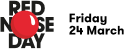 This Friday is Comic Relief Day 2017. The Student Council has already sent out a separate letter but for those who may have forgotten or lost the information - here is a reminder: Wear something red for £1 towards Comic Relief and in the afternoon we will be holding a talent show with the children from Reception to Year 4. We will also be participating in a mannequin challenge and running a Red Nose Day competition. Red noses will be on sale before the bell each morning this week on the yard by the school council. Big WiggleMrs Herron has organised a big Wiggle for Action for children based on the Hungry caterpillar. A separate letter has already been sent home with Nursery children. On Monday and Tuesday at 10am and 2pm weather dependant the children will be wiggling around the school field with the staff for a donation of £2 for the charity. Bling your Bike Grange View First School has been taking part in the Schools Go Smarter programme. The School Council have been working with our Active Travel Officer to help the school community understand the benefits of travelling sustainably as an enjoyable part of school life. The prizes for the best decorated and most creative bikes/scooters will be awarded today and will be announced in next week’s newsletter! Mrs SimMrs Sim is taking early retirement at Easter and the school and children will be saying a Big Goodbye to her on the 7th April and wishing her well. Parents may want to say goodbye personally before or on that date. She will certainly be missed at Grange View! 30 hours for Nursery from September 2017Here are the links for parents to find out further information and register :https://www.tax.service.gov.uk/childcare-schemes-interest/welcomehttp://www.northumberland.gov.uk/Children/Family/Childcare/Early-years-education-%E2%80%93-free-entitlement.aspx?nccredirect=1Easter Service- Please join us in school on Wed 5th April at 2pm to see Year 1/2/3/4 sing and perform. Nursery and Reception to perform Easter songs at Friday Family Worship on 7th April.Easter Egg/Garden/Hat CompetitionsWe would like you all to participate in our Easter Egg/Garden/Hat Competition. Please choose one section to enter with your child and make and decorate your egg, garden or hat at home. There will be prizes for Parent and child entries that are chosen as the winners in each section. The Easter Garden may be made as a 3D collage in a shallow tray or shoe box lid or as a living garden in something like an ice-cream tub.  It should include:a cross,  a cave, bright colours, other features of a garden (paths, lawn, flowers - these can be drawn, crafted or planted). The all entries should be labelled with the pupils’ name and class .All entries must be in school by Monday 3rd April and will be displayed in the school hall for families to view after school that day. There will be prizes per class for the most interesting and imaginative eggs, hats and gardens. The winners will informed in school by Thursday 6th April and bring their prizes home that day. ***On Wednesday, 5th April all packed lunch children are welcome to join the rest of the school for an Easter School Roast Lunch. Orders to be given to the office ASAP***Nursery and Reception Egg Hunt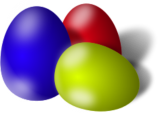 Please join your child in Nursery at 11.30am or 3pm on Thursday 6th April for an egg hunt in our outdoor area.       Reception will take place at 1.30pm on Friday 7th April CONTRIBUTIONS TOWARDS SWIMMING AND TRIPSWe recognise the importance of school trips and regular swimming lessons in broadening our pupils’ experiences. Although we subsidise these from the school budget and our PTA support additional activities, we also ask for contributions towards these sessions from parents in order to make them financially viable. We would really appreciate it if all parents could make these contributions when asked, as without these we may need to reconsider the breadth of activities we are able to provide.
Sainsbury’s Voucher’s - Active Kids Vouchers 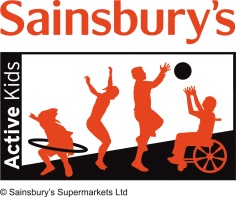 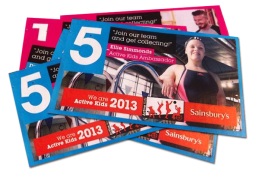 The school day – Cloakroom DoorsPlease remember that Nursery doors open at 8.45am and stay open until 8.55am. BUT Oak/Elm/Beech and Willow doors close at 8.50am as soon as the children are in the building. The school day begins when the bell rings. We have a lot of parents coming to the main entrance. Please use the Nursery entrance for your child to keep routines familiar for them. Please be aware that if your child has to come in via the main entrance, he/she will receive a late mark in the register and these marks are monitored by the Education Welfare Officer.READINGReading at home is so important, we encourage all parents to hear their child read every day as it really does help with their school work. A massive thank you to those parents who do this, keep it up please!Dates for diaries Mon 20th /21st March – Giant Wiggle for Nursery – letter from Mrs Herron already sent out. Bling your bike day, prizes for the best blinged bikes!  Fri 24th March – Comic Relief, separate letter already sent out from Student CouncilTues 28th March – Friend’s Easter Bingo 7-9pm Wed 29th March – Willow Dance Showcase at JCSC 6pm, separate letter from Mrs ChapmanFri 31st March – Easter Fair 3pm Easter Service - In school hall on Wed 5th April 2pm with Rev Joanna Dobson - NOTE NEW DATE!Fri 7th April – Break up for Easter 2pm – *Please note time!We have been selected to receive funding from the Co-op Local Community Fund. It means that we will get a contribution towards our Friends Fundraising but we still need your help. The more support we get, the more funding we could receive. So if you're a Co-op Member log in to your Co-op Membership account and choose us. If you're not a member, please join and support us!  We’d love to have your support.  Find out more on the Co-op website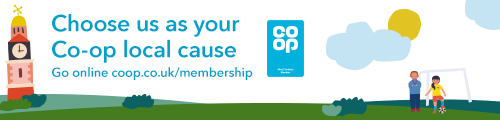 Attendance – Does it matter? YES IT DOES!!To promote and reward good attendance across the school the governors have agreed to provide an AMAZING incentive!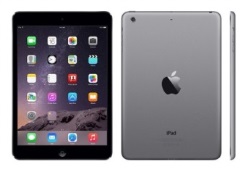 The class with the greatest attendance at the end of the year will win a MINI IPAD and a family with 100% attendance will be entered to a prize draw to win £30 shopping voucher. 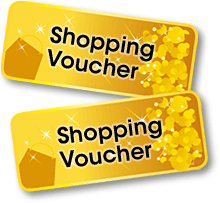 Please remember your child’s attendance in school is extremely important. Awards will continue to be given to each class with the best attendance. Can we remind parents about a section of the Education Act 1996: “Central to raising standards in education and ensuring all pupils can fulfil their potential is an assumption so widely understood that it is insufficiently stated – pupils need to attend school regularly to benefit from their education. Missing out on lessons leaves children vulnerable to falling behind. Children with poor attendance tend to achieve less in both primary and secondary school. NO HOLIDAYS will be authorised in term time.Last week’s attendance: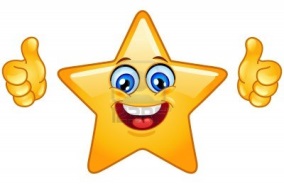 Kind RegardsLouise Laskey Louise Laskey - Headteacher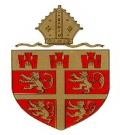 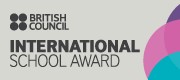 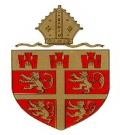 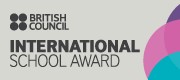 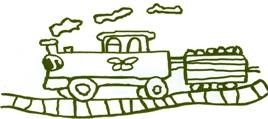 